Poniedziałek 20 kwietniaTemat : Tropimy gramatykęCel lekcji:Uczeń:-zna zasadę pisowni z ą, ę, om,on,en- prawidłowo wykorzystuje zasady pisowni w zadaniachOtwórz podręcznik str.84-85 i przeczytaj dokładnie regułki w ramkach. ( na dole macie zdjęcie podręcznika )Zapisz temat lekcji : Tropimy ortografię.Wykonaj zadanie 1 i 2 w zeszycie .Ufff… zrób sobię chwilkę przerwy od tych regułek, żeby nie zwariować  Jeśli jesteś już gotowy wykonaj ćwiczenia na str. 76-79Jestem z Ciebie dumna, że dałeś radę. Na dziś to tyle, należy Ci się odpoczynek i dobra zabawa  Ściskam 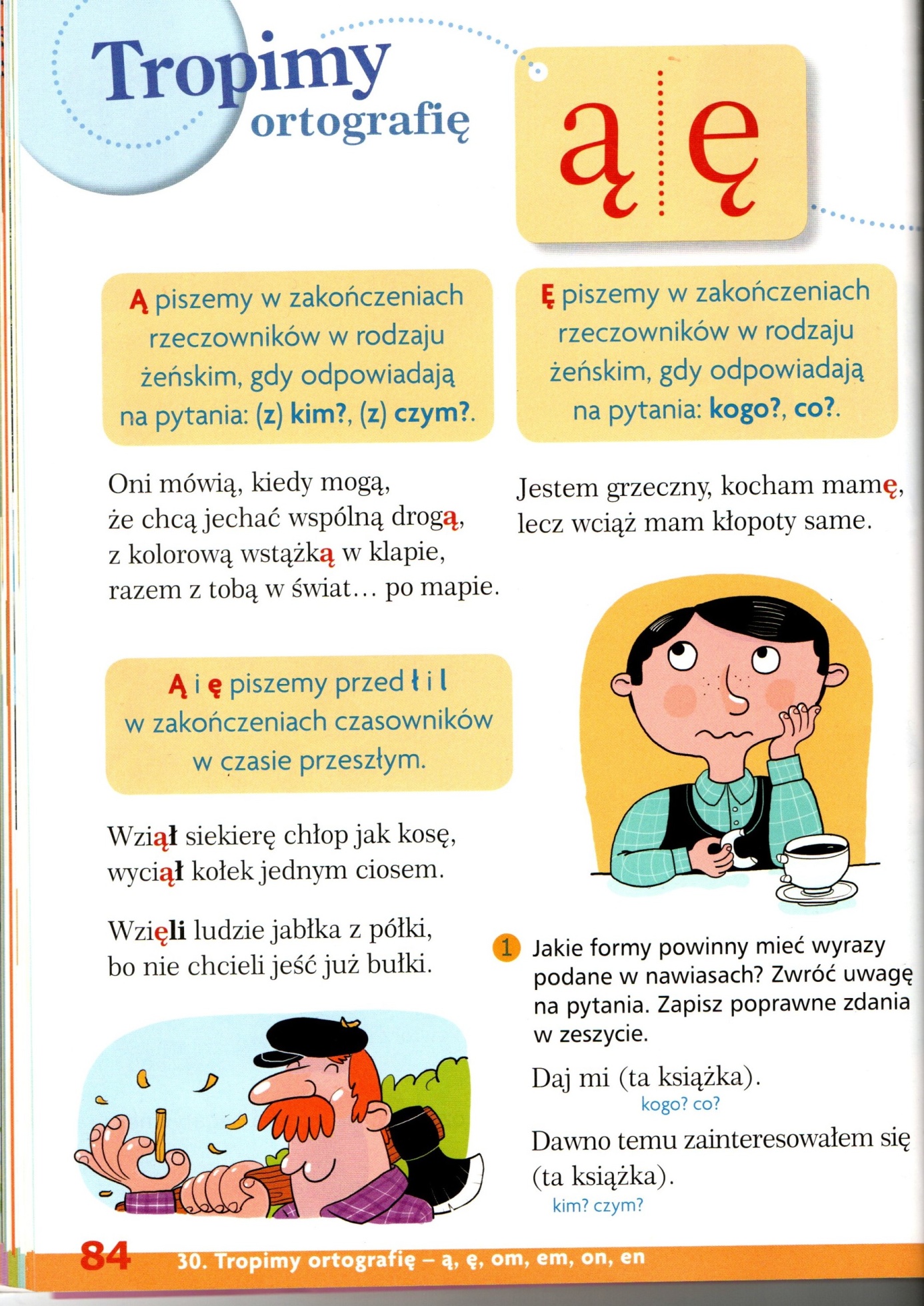 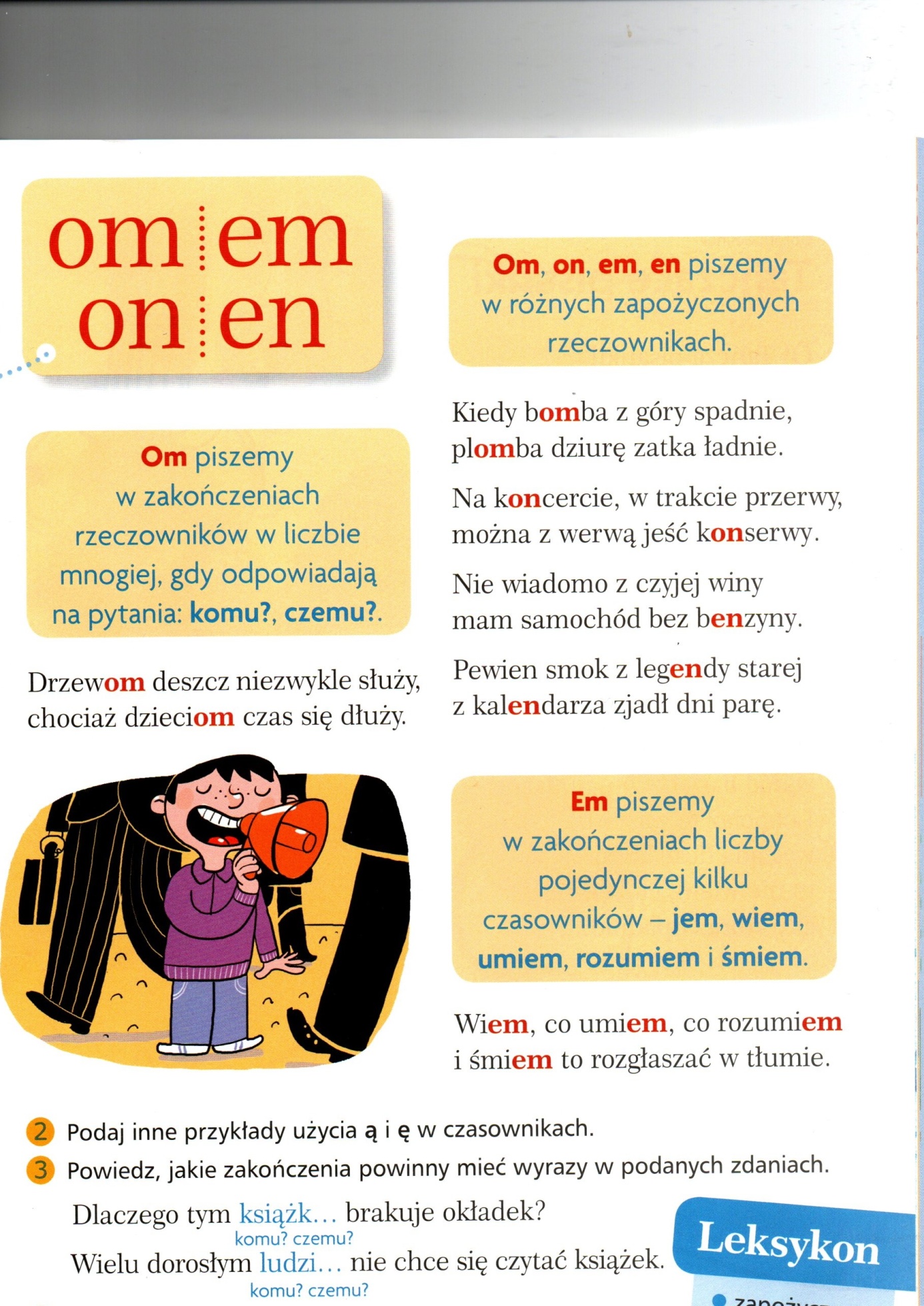 